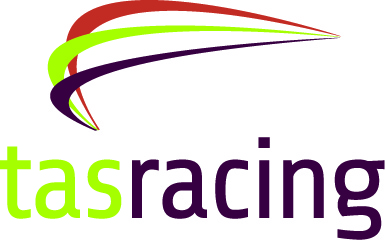 TASMANIAN GREYHOUNDRACINGFORTHCOMING PROGRAM2024-2025(As at 21 June 2024)HGRC – Hobart - racing at Ladbrokes Park, ElwickLGRC – Launceston – racing at Ladbrokes Racing Centre, MowbrayThursday	1 August 2024	Launceston (N)	278	Masters (x1) 					(Mixed 4/5 ROC Whelped on/before 31/01/2021) 			515	Ladbrokes Tasmanian Sprint Championship Heats					($2960-850-415-140)			720	Free-to-All (x1)  			515	Grade 4 (x1)  			515	Grade 5 (x1)  			515	Grade 5 RW (x1) (Restricted wins 0-3) 			278	Grade 6 (x2)  			515	Grade 6 (x1)  			278	Graded Events (If Required)  			515	Graded Events (If Required)  			600	Graded Events (If Required)  	Nominations close at 10am Friday 26/7/24	Scratchings close at 9:15am Thursday 1/8/24Monday	5 August 2024	Hobart (N)	461	Masters (x1) 					(Mixed 4/5 Whelped on/before 31/01/2021) 			461	Mixed 1/2 (x1)  			461	Grade 3 (x1)  			461	Grade 4 (x1)  			599	Mixed 4/5 (x1)  			340	Grade 5 (x2)  			461	Grade 5 (x1)  			340	Grade 6 (x1)  			461	Grade 6 (x1)  			340	Graded Events (If Required)  			461	Graded Events (If Required)  			599	Graded Events (If Required)  	Nominations close at 10am Tuesday 30/7/24	Scratchings close at 9:15am Monday 5/8/24Tuesday	6 August 2024	Dev @ Lcn (D)	278	Masters (x1) 					(Free-to-All Whelped on/before 31/01/2021) 			515	Mixed 1/2 (x1)  			515	Grade 3 (x1)  			278	Grade 4 (x2)  			515	Grade 5 (x1)  			515	Grade 5 RW (x1) (Restricted wins 0-3) 			600	Grade 5 (x1)  			278	Grade 6 (x1)  			515	Grade 6 (x1)  			278	Graded Events (If Required)  			515	Graded Events (If Required)  			600	Graded Events (If Required)  	Nominations close at 10am Wednesday 31/7/24	Scratchings close at 4pm Monday 5/8/24Thursday	8 August 2024	Launceston (N)	278	Masters (x1) 					(Free-to-All Whelped on/before 31/01/2021) 			515	Ladbrokes Tasmanian Sprint Championship Final					($8265-2400-1200-255-4x125)			720	Clarkie Tyres Tasmanian Distance Championship					($8920-2590-1295-275-4x135)			515	Grade 3 (x1)  			515	Grade 4 (x1)  			278	Grade 5 (x2)  			515	Grade 5 (x1)  			278	Grade 6 (x1)  			515	Grade 6 (x1)  			278	Graded Events (If Required)  			515	Graded Events (If Required)  			600	Graded Events (If Required)  	Nominations close at 10am Friday 2/8/24	Scratchings close at 9:15am Thursday 8/8/24Monday	12 August 2024	Hobart (N)	340	Masters (x1) 					(Mixed 4/5 ROC Whelped on/before 31/01/2021) 			461	Mixed 1/2 (x1)  			461	Grade 3 (x1)  			461	Grade 4 (x1)  			461	Grade 5 (x1)  			461	Grade 5 RW (x1) (Restricted wins 0-3) 			599	Grade 5 (x1)  			340	Grade 6 (x1)  			461	Grade 6 (x1)  			340	Maiden (x1)  			340	Graded Events (If Required)  			461	Graded Events (If Required)  			599	Graded Events (If Required)  	Nominations close at 10am Tuesday 6/8/24	Scratchings close at 9:15am Monday 12/8/24Tuesday	13 August 2024	Dev @ Lcn (D)	515	Masters (x1) 					(Mixed 4/5 Whelped on/before 31/01/2021) 			515	Mixed 1/2 (x1)  			515	Grade 3 (x1)  			278	Grade 4 (x1)  			515	Grade 4 (x1)  			278	Grade 5 (x1)  			515	Grade 5 (x2)  			278	Grade 6 (x1)  			515	Grade 6 (x1)  			278	Graded Events (If Required)  			515	Graded Events (If Required)  			600	Graded Events (If Required)  	Nominations close at 10am Wednesday 7/8/24	Scratchings close at 4pm Monday 12/8/24Thursday	15 August 2024	Hobart (N)	340	Masters (x1) 					(Free-to-All Whelped on/before 31/01/2021) 			461	Rewind Tasbred Heats 					(2 x Tasbred Grade 1/2/3 Heats) 					($2960-850-415-140)			461	Grade 5 (x1)  			340	Grade 6 (x1)  			461	Grade 6 (x1)  			461	Farrell’s Pet Nutrition Young Star Classic Heats 					(B32 Whelped on/after 1/8/2022) 					($2780-800-390-135)			340	Graded Events (If Required)  			461	Graded Events (If Required)  			599	Graded Events (If Required)  	Nominations close at 10am Friday 9/8/24	Scratchings close at 9:15am Thursday 15/8/24Monday	19 August 2024	Launceston (N)	515	Masters (x1) 					(Free-to-All Whelped on/before 31/01/2021) 			515	Mixed 1/2 (x1)  			515	Grade 3 (x1)  			278	Grade 4 (x1)  			515	Grade 4 (x1)  			515	Grade 5 (x1)  			600	Grade 5 (x1)  			278	Grade 6 (x1)  			515	Grade 6 (x2) (Tasbred) 			278	Graded Events (If Required)  			515	Graded Events (If Required)  			600	Graded Events (If Required)  	Nominations close at 10am Tuesday 13/8/24	Scratchings close at 9:15am Monday 19/8/24Tuesday	20 August 2024	Dev @ Lcn (D)	278	Masters (x1) 					(Mixed 4/5 ROC Whelped on/before 31/01/2021) 			515	Mixed 1/2 (x1)  			515	Ben Englund Plastering Heats 					(B64 Gr 4/5) ($2685-775-375-130)			278	Graded Events (If Required)  			515	Graded Events (If Required)  			600	Graded Events (If Required)  	Nominations close at 10am Wednesday 14/8/24	Scratchings close at 4pm Monday 19/8/24Thursday	22 August 2024	Hobart (N)	461	Masters (x1) 					(Mixed 4/5 ROC Whelped on/before 31/01/2021) 			461	Rewind Tasbred Final  					($4860-1410-705-145-4x75) (BB $2000-1000-500)			340	Grade 4 (x1)  			461	Grade 4 (x1)  			340	Grade 5 (x1)  			461	Grade 5 (x1)  			340	Grade 6 (x1)  			461	Grade 6 (x1)  			461	Maiden (x1)  			461	Farrell’s Pet Nutrition Young Star Classic Final  					($6500-1880-940-200-4x100)			340	Graded Events (If Required)  			461	Graded Events (If Required)  			599	Graded Events (If Required)  	Nominations close at 10am Friday 16/8/24	Scratchings close at 9:15am Thursday 22/8/24Monday	26 August 2024	Launceston (N)	278	Masters (x1) 					(Mixed 4/5 Whelped on/before 31/01/2021) 			515	Mixed 1/2 (x1)  			515	Grade 3 (x1)  			515	Grade 4 (x1)  			600	Mixed 4/5 (x1)  			515	Grade 5 (x1)  			515	Grade 5 RW (x1) (Restricted wins 0-3) 			278	Grade 6 (x1)  			515	Grade 6 (x1)  			278	Maiden (x1)  			278	Graded Events (If Required)  			515	Graded Events (If Required)  			600	Graded Events (If Required)  	Nominations close at 10am Tuesday 20/8/24	Scratchings close at 9:15am Monday 26/8/24Tuesday	27 August 2024	Dev @ Lcn (D)	278	Masters (x1) 					(Mixed 4/5 ROC Whelped on/before 31/01/2021) 			515	Mixed 1/2 (x1)  			515	Grade 3 (x1)  			515	Grade 4 (x1)  			515	Ben Englund Plastering Final  					($3705-1065-520-175)			515	Grade 5 (x2)  			278	Grade 6 (x2)  			515	Grade 6 (x1)  			278	Graded Events (If Required)  			515	Graded Events (If Required)  			600	Graded Events (If Required)  	Nominations close at 10am Wednesday 21/8/24	Scratchings close at 4pm Monday 26/8/24Thursday	29 August 2024	Hobart (N)	340	Masters (x1) 					(Free-to-All Whelped on/before 31/01/2021) 			461	Mixed 1/2 (x1)  			461	Grade 3 (x1)  			599	Free-to-All (x1)  			461	Grade 4 (x1)  			340	Grade 5 (x1)  			461	Grade 5 (x1)  			461	Grade 5 RW (x1) (Restricted wins 0-3) 			340	Grade 6 (x1)  			461	Grade 6 (x1)  			340	Graded Events (If Required)  			461	Graded Events (If Required)  			599	Graded Events (If Required)  	Nominations close at 10am Friday 23/8/24	Scratchings close at 9:15am Thursday 29/8/24Monday	2 September 2024	Launceston (N)	515	Masters (x1) 					(Mixed 4/5 Whelped on/before 28/02/2021) 			278	Free-to-All (x1)  			515	Cheryl King Ladies Bracelet Heats 					(B16 Bitches) ($2960-850-415-140)			515	Grade 4 (x1)  			278	Grade 5 (x2)  			600	Grade 5 (x1)  			278	Grade 6 (x1)  			515	Grade 6 (x1)  			278	Graded Events (If Required)  			515	Graded Events (If Required)  			600	Graded Events (If Required)  	Nominations close at 10am Tuesday 27/8/24	Scratchings close at 9:15am Monday 2/9/24Tuesday	3 September 2024	Dev @ Hob (D)	340	Masters (x1) 					(Free-to-All Whelped on/before 28/02/2021) 			461	Mixed 1/2 (x1)  			461	Grade 3 (x1)  			340	Grade 4 (x1)  			461	Grade 4 (x1)  			461	Grade 5 (x1)  			461	Grade 5 RW (x1) (Restricted wins 0-3) 			599	Grade 5 (x1)  			340	Grade 6 (x1)  			461	Grade 6 (x1)  			340	Graded Events (If Required)  			461	Graded Events (If Required)  			599	Graded Events (If Required)  	Nominations close at 10am Wednesday 28/8/24	Scratchings close at 4pm Monday 2/9/24Thursday	5 September 2024	Hobart (N)	461	Masters (x1) 					(Mixed 4/5 ROC Whelped on/before 28/02/2021) 			461	Mixed 1/2 (x1)  			461	Grade 3 (x1)  			461	Grade 5 (x1)  			340	Grade 6 (x1)  			461	Grade 6 (x1)  			461	Clarkie Tyres Maiden Series Heats 					(B32 Maidens) ($2430-700-340-115)			340	Graded Events (If Required)  			461	Graded Events (If Required)  			599	Graded Events (If Required)  	Nominations close at 10am Friday 30/8/24	Scratchings close at 9:15am Thursday 5/9/24Friday	6 September 2024	Launceston (N)	515	Gary Sutton Tasmanian Breeders Classic Heats 					(Tasbred Whelped on/after 1/9/2022) 	Nominations close at 10am Monday 2/9/24	Scratchings close at 9:15am Friday 6/9/24Monday	9 September 2024	Launceston (N)	515	Masters (x1) 					(Free-to-All Whelped on/before 28/02/2021) 			515	Cheryl King Ladies Bracelet Final  					($4530-1315-655-140-4x70)			515	Grade 3 (x1)  			515	Grade 4 (x1)  			600	Mixed 4/5 (x1)  			278	Grade 5 (x1)  			515	Grade 5 (x1)  			515	Grade 5 RW (x1) (Restricted wins 0-3) 			278	Grade 6 (x1)  			515	Grade 6 (x1)  			278	Graded Events (If Required)  			515	Graded Events (If Required)  			600	Graded Events (If Required)  	Nominations close at 10am Tuesday 3/9/24	Scratchings close at 9:15am Monday 9/9/24Tuesday	10 September 2024Dev @ Hob (D)	340	Masters (x1) 					(Mixed 4/5 Whelped on/before 28/02/2021) 			461	Mixed 1/2 (x1)  			461	Grade 3 (x1)  			340	Grade 4 (x1)  			461	Grade 4 (x1)  			599	Mixed 4/5 (x1)  			340	Grade 5 (x1)  			461	Grade 5 (x1)  			340	Grade 6 (x1)  			461	Grade 6 (x1)  			340	Graded Events (If Required)  			461	Graded Events (If Required)  			599	Graded Events (If Required)  	Nominations close at 10am Wednesday 4/9/24	Scratchings close at 4pm Monday 9/9/24Thursday	12 September 2024	Hobart (N)	461	Masters (x1) 					(Mixed 4/5 Whelped on/before 28/02/2021) 			461	Mixed 1/2 (x1)  			461	Grade 3 (x1)  			461	Grade 4 (x1)  			461	Grade 5 (x1)  			599	Grade 5 (x1)  			340	Grade 6 (x1)  			461	Grade 6 (x2) (Tasbred) 			461	Clarkie Tyres Maiden Series Final  					($3445-990-485-165)			340	Graded Events (If Required)  			461	Graded Events (If Required)  			599	Graded Events (If Required)  	Nominations close at 10am Friday 6/9/24	Scratchings close at 9:15am Thursday 12/9/24Monday	16 September 2024	Launceston (N)	278	Masters (x1) 					(Mixed 4/5 ROC Whelped on/before 28/02/2021) 			515	Mixed 1/2 (x1)  			600	Mixed 4/5 (x1)  			278	Grade 5 (x1)  			515	Grade 5 (x1)  			515	Grade 6 (x1)  			515	Gary Sutton Tasmanian Breeders Classic Semis  					($3060-740-375-225-4x150) 					(BB $1695-520-265-175-4x150)			278	Graded Events (If Required)  			515	Graded Events (If Required)  			600	Graded Events (If Required)  	Nominations close at 10am Tuesday 10/9/24	Scratchings close at 9:15am Monday 16/9/24Tuesday	17 September 2024	Dev @ Lcn (D)	278	Masters (x1) 					(Free-to-All Whelped on/before 28/02/2021) 			515	Mixed 1/2 (x1)  			515	Grade 3 (x1)  			278	Grade 4 (x1)  			515	Grade 4 (x1)  			515	Grade 5 (x1)  			515	Grade 5 RW (x1) (Restricted wins 0-3) 			600	Grade 5 (x1)  			278	Grade 6 (x1)  			515	Grade 6 (x1)  			278	Graded Events (If Required)  			515	Graded Events (If Required)  			600	Graded Events (If Required)  	Nominations close at 10am Wednesday 11/9/24	Scratchings close at 4pm Monday 16/9/24Thursday	19 September 2024	Hobart (N)	461	GOTBAT Div.1 Series Heats  					(B16 Gr 1/2/3) ($2960-850-415-140)			461	GOTBAT Div.2 Series Heats  					(B40 Gr 4/5) ($2685-775-375-130)			461	GOTBAT Div.3 Series Heats  					(B24 Gr 6) ($2675-770-375-125)			340	Graded Events (If Required)  			461	Graded Events (If Required)  			599	Graded Events (If Required)  	Nominations close at 10am Friday 13/9/24	Scratchings close at 9:15am Thursday 19/9/24Monday	23 September 2024	Launceston (N)	515	Masters (x1) 					(Mixed 4/5 Whelped on/before 28/02/2021) 			515	Mixed 1/2 (x1)  			515	Grade 3 (x1)  			515	Grade 4 (x1)  			515	Grade 5 (x1)  			515	Grade 5 RW (x1) (Restricted wins 0-3) 			600	Grade 5 (x1)  			278	Grade 6 (x1)  			515	Grade 6 (x1)  			515	Gary Sutton Tasmanian Breeders Classic Final  					($9860-2940-1525-895-4x675) 					(BB $5780-1670-770-580-4x300)			278	Graded Events (If Required)  			515	Graded Events (If Required)  			600	Graded Events (If Required)  	Nominations close at 10am Tuesday 17/9/24	Scratchings close at 9:15am Monday 23/9/24Tuesday	24 September 2024	Dev @ Hob (D)	340	Masters (x1) 					(Mixed 4/5 ROC Whelped on/before 28/02/2021) 			461	Mixed 1/2 (x1)  			461	Grade 3 (x1)  			461	Grade 4 (x1)  			599	Mixed 4/5 (x1)  			340	Grade 5 (x1)  			461	Grade 5 (x2)  			340	Grade 6 (x1)  			461	Grade 6 (x1)  			340	Graded Events (If Required)  			461	Graded Events (If Required)  			599	Graded Events (If Required)  	Nominations close at 10am Wednesday 18/9/24	Scratchings close at 4pm Monday 23/9/24Thursday	26 September 2024	Hobart (N)	340	Masters (x1) 					(Mixed 4/5 Whelped on/before 28/02/2021) 			461	GOTBAT Div.1 Series Final ($3975-1145-555-190)			599	Free-to-All (x1)  			340	Grade 4 (x1)  			461	GOTBAT Div.2 Series Final ($3705-1065-520-175)			340	Grade 5 (x1)  			461	Grade 5 (x1)  			461	Grade 5 RW (x1) (Restricted wins 0-3) 			461	GOTBAT Div.3 Series Final ($3690-1060-520-175)			340	Maiden (x1)  			340	Graded Events (If Required)  			461	Graded Events (If Required)  			599	Graded Events (If Required)  	Nominations close at 10am Friday 20/9/24	Scratchings close at 9:15am Thursday 26/9/24Monday	30 September 2024	Launceston (N)	278	Masters (x1) 					(Free-to-All Whelped on/before 28/02/2021) 			515	Mixed 1/2 (x1)  			515	Grade 3 (x1)  			278	Free-to-All (x1)  			515	Grade 4 (x1)  			600	Mixed 4/5 (x1)  			278	Grade 5 (x1)  			515	Grade 5 (x1)  			278	Grade 6 (x1)  			515	Grade 6 (x1)  			278	Graded Events (If Required)  			515	Graded Events (If Required)  			600	Graded Events (If Required)  	Nominations close at 10am Tuesday 24/9/24	Scratchings close at 9:15am Monday 30/9/24Tuesday	1 October 2024	Dev @ Lcn (D)	515	Masters (x1) 					(Mixed 4/5 Whelped on/before 31/03/2021) 			515	Mixed 1/2 (x1)  			515	Grade 3 (x1)  			515	Grade 4 (x1)  			515	Grade 5 (x1)  			515	Grade 5 RW (x1) (Restricted wins 0-3) 			600	Grade 5 (x1)  			278	Grade 6 (x1)  			515	Grade 6 (x1)  			278	Maiden (x1)  			278	Graded Events (If Required)  			515	Graded Events (If Required)  			600	Graded Events (If Required)  	Nominations close at 10am Wednesday 25/9/24	Scratchings close at 4pm Monday 30/9/24Thursday	3 October 2024	Hobart (N)	340	Masters (x1) 					(Mixed 4/5 ROC Whelped on/before 31/03/2021) 			461	Mixed 1/2 (x1)  			599	Grade 5 (x1)  			461	Grade 6 (x1)  			461	Smith Awards St Leger Heats  					(B24 Dogs Whelped on/after 1/5/2022) 					($2780-800-390-135)			461	Hard Style Rico Laurels Heats  					(B24 Bitches Whelped on/after 1/5/2022) 					($2780-800-390-135)			340	Graded Events (If Required)  			461	Graded Events (If Required)  			599	Graded Events (If Required)  	Nominations close at 10am Friday 27/9/24	Scratchings close at 9:15am Thursday 3/10/24Monday	7 October 2024	Launceston (N)	278	Masters (x1) 					(Mixed 4/5 Whelped on/before 31/03/2021) 			515	Mixed 1/2 (x1)  			515	Grade 3 (x1)  			515	Grade 4 (x1)  			278	Grade 5 (x2)  			515	Grade 5 (x1)  			600	Grade 5 (x1)  			278	Grade 6 (x1)  			515	Grade 6 (x1)  			278	Graded Events (If Required)  			515	Graded Events (If Required)  			600	Graded Events (If Required)  	Nominations close at 10am Tuesday 1/10/24	Scratchings close at 9:15am Monday 7/10/24Tuesday	8 October 2024	Dev @ Hob (D)	340	Masters (x1) 					(Mixed 4/5 Whelped on/before 31/03/2021) 			461	Mixed 1/2 (x1)  			461	Grade 3 (x1)  			340	Grade 4 (x1)  			461	Grade 4 (x1)  			340	Grade 5 (x1)  			461	Grade 5 (x1)  			340	Grade 6 (x1)  			461	Grade 6 (x2) (Tasbred) 			340	Graded Events (If Required)  			461	Graded Events (If Required)  			599	Graded Events (If Required)  	Nominations close at 10am Wednesday 2/10/24	Scratchings close at 4pm Monday 7/10/24Thursday	10 October 2024	Hobart (N)	461	Masters (x1) 					(Free-to-All Whelped on/before 31/03/2021) 			461	Mixed 1/2 (x1)  			461	Grade 3 (x1)  			461	Grade 4 (x1)  			599	Mixed 4/5 (x1)  			461	Grade 5 (x1)  			340	Grade 6 (x1)  			461	Grade 6 (x1)  			461	Smith Awards St Leger Final   					($7280-2115-1055-225-4x110)			461	Hard Style Rico Laurels Final   					($7280-2115-1055-225-4x110)			340	Graded Events (If Required)  			461	Graded Events (If Required)  			599	Graded Events (If Required)  	Nominations close at 10am Friday 4/10/24	Scratchings close at 9:15am Thursday 10/10/24Monday	14 October 2024	Launceston (N)	515	Masters (x1) 					(Mixed 4/5 ROC Whelped on/before 31/03/2021) 			515	LGRC Life Members Cup (Best 8) 					($3975-1145-555-190)			278	Grade 4 (x1)  			515	Grade 4 (x1)  			515	Grade 5 (x1)  			515	Grade 5 RW (x1) (Restricted wins 0-3) 			600	Grade 5 (x1)  			278	Grade 6 (x1)  			515	Grade 6 (x1)  			278	Maiden (x1)  			278	Graded Events (If Required)  			515	Graded Events (If Required)  			600	Graded Events (If Required)  	Nominations close at 10am Tuesday 8/10/24	Scratchings close at 9:15am Monday 14/10/24Tuesday	15 October 2024	Dev @ Lcn (D)	278	Masters (x1) 					(Free-to-All Whelped on/before 31/03/2021) 			515	Mixed 1/2 (x1)  			515	Grade 3 (x1)  			278	Grade 4 (x1)  			515	Grade 4 (x1)  			278	Grade 5 (x2)  			515	Grade 5 (x1)  			278	Grade 6 (x1)  			515	Grade 6 (x1)  			278	Graded Events (If Required)  			515	Graded Events (If Required)  			600	Graded Events (If Required)  	Nominations close at 10am Wednesday 9/10/24	Scratchings close at 4pm Monday 14/10/24Thursday	17 October 2024	Hobart (N)	461	Masters (x1) 					(Free-to-All Whelped on/before 31/03/2021) 			461	Mixed 1/2 (x1)  			461	Grade 3 (x1)  			461	Damek Tasbred Heats 					(2 x Tasbred Grade 4 Heats) ($2720-785-380-130)			461	Grade 5 (x1)  			461	Grade 5 RW (x1) (Restricted wins 0-3) 			599	Grade 5 (x1)  			340	Grade 6 (x1)  			461	Grade 6 (x1)  			340	Graded Events (If Required)  			461	Graded Events (If Required)  			599	Graded Events (If Required)  	Nominations close at 10am Friday 11/10/24	Scratchings close at 9:15am Thursday 17/10/24Monday	21 October 2024	Launceston (N)	278	Masters (x1) 					(Mixed 4/5 ROC Whelped on/before 31/03/2021) 			515	Mixed 1/2 (x1)  			515	Grade 3 (x1)  			600	Free-to-All (x1)  			278	Grade 4 (x1)  			515	Grade 4 (x1)  			515	Grade 5 (x1)  			515	Grade 5 RW (x1) (Restricted wins 0-3) 			278	Grade 6 (x1)  			515	Grade 6 (x1)  			278	Graded Events (If Required)  			515	Graded Events (If Required)  			600	Graded Events (If Required)  	Nominations close at 10am Tuesday 15/10/24	Scratchings close at 9:15am Monday 21/10/24Tuesday	22 October 2024	Dev @ Lcn (D)	515	Masters (x1) 					(Mixed 4/5 ROC Whelped on/before 31/03/2021) 			515	Mixed 1/2 (x1)  			515	Grade 3 (x1)  			600	Grade 5 (x1)  			278	Grade 6 (x1)  			515	Grade 6 (x1)  			515	George & Eileen Johnston Puppy Champ. Heats 					(B32 Whelped on/after 1/10/2022) 					($2780-800-390-135)			278	Graded Events (If Required)  			515	Graded Events (If Required)  			600	Graded Events (If Required)  	Nominations close at 10am Wednesday 16/10/24	Scratchings close at 4pm Monday 21/10/24Thursday	24 October 2024	Hobart (N)	340	Masters (x1) 					(Mixed 4/5 Whelped on/before 31/03/2021) 			461	Mixed 1/2 (x1)  			461	Grade 3 (x1)  			461	Damek Tasbred Final  					($4860-1410-705-145-4x75) (BB $2000-1000-500)			340	Grade 5 (x2)  			461	Grade 5 (x1)  			340	Grade 6 (x1)  			461	Grade 6 (x1)  			461	Maiden (x1)  			340	Graded Events (If Required)  			461	Graded Events (If Required)  			599	Graded Events (If Required)  	Nominations close at 10am Friday 18/10/24	Scratchings close at 9:15am Thursday 24/10/24Monday	28 October 2024	Launceston (N)	278	Masters (x1) 					(Free-to-All Whelped on/before 31/03/2021) 			515	Mixed 1/2 (x1)  			515	Grade 3 (x1)  			515	Grade 4 (x1)  			600	Mixed 4/5 (x1)  			278	Grade 5 (x1)  			515	Grade 5 (x1)  			515	Grade 5 RW (x1) (Restricted wins 0-3) 			278	Grade 6 (x1)  			515	Grade 6 (x1)  			278	Graded Events (If Required)  			515	Graded Events (If Required)  			600	Graded Events (If Required)  	Nominations close at 10am Tuesday 22/10/24	Scratchings close at 9:15am Monday 28/10/24Tuesday	29 October 2024	Dev @ Lcn (D)	515	Masters (x1) 					(Mixed 4/5 Whelped on/before 31/03/2021) 			515	Mixed 1/2 (x1)  			515	Grade 3 (x1)  			515	Grade 4 (x1)  			515	Grade 5 (x1)  			600	Grade 5 (x1)  			278	Grade 6 (x1)  			515	Grade 6 (x1)  			278	Maiden (x1)  			515	George & Eileen Johnston Puppy Champ. Final  					($6500-1880-940-200-4x100)			278	Graded Events (If Required)  			515	Graded Events (If Required)  			600	Graded Events (If Required)  	Nominations close at 10am Wednesday 23/10/24	Scratchings close at 4pm Monday 28/10/24Thursday	31 October 2024	Hobart (N)	340	Masters (x1) 					(Free-to-All Whelped on/before 31/03/2021) 			461	Mixed 1/2 (x1)  			461	Grade 3 (x1)  			340	Grade 4 (x1)  			461	Grade 4 (x1)  			461	Grade 5 (x1)  			461	Grade 5 RW (x1) (Restricted wins 0-3) 			599	Grade 5 (x1)  			340	Grade 6 (x1)  			461	Grade 6 (x1)  			340	Graded Events (If Required)  			461	Graded Events (If Required)  			599	Graded Events (If Required)   	Nominations close at 10am Friday 25/10/24	Scratchings close at 9:15am Thursday 31/10/24